Phone: 0407 275 232 : : Fax: (02) 6027 5238 : : E-mail: tom.komadina@sapphireskyhomes.com.au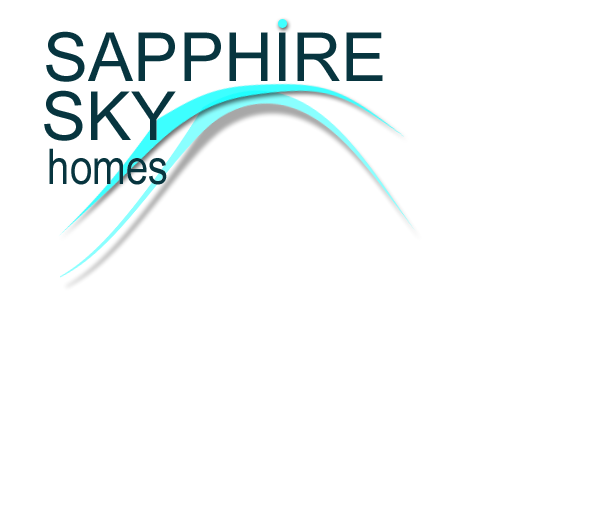 Address:PO Box 1738Wodonga, VIC, 3689Date: 12th March, 2016Detailed Inclusions ListDetailed Inclusions ListThe Bellevue (As Displayed)The Bellevue (As Displayed)Preliminaries7 year Structural GuaranteeBuilding Plans and SpecificationsEnergy Efficiency ReportBuilding approval fees Home Owner's Warranty InsuranceBuilder's Construction Works & Public Liability InsuranceSewerage and stormwater fees Site Cut & Soil Removal Connection of Gas, Water, Electricity, Telecommunications Services to the Building(Final company service connection fees into owner's name paid for by the owner)Site toilet and rubbish skip Six month maintenance serviceEngineers slab design for Class “H1-D” Site StructureFrame90X35mm (MGP 10 Standard pine timber wall frames and Standard Pine trusses)Slab A Waffle Pod Slab for Class "H1-D" soilTermite ProtectionUnder slab and house perimeter chemical sprayCeiling Height Ceiling height (2.55m)InsulationSisalation paper to external wallsR5.0 insulation to ceilings in living areasR2.5 Wall Batts to External WallsExteriorWindowsAluminium awning windows to the Family and Dining RoomsAluminium Fixed Windows to the Lounge, Family & Kitchen Aluminium Doubled Glazed, Sliding Stacker Doors to the Kitchen, Hallway & Master Bedroom Aluminium Single Glazed sliding windows to the remainder of the houseAluminium Fly screens to all windows and sliding doorsKeyed Lock WindowsRoofingColorbond fascia, gutter and valleysColorbond metal roof cladding with insulation paperDownpipes – RectangularPorticoBrick Portico with renderTimber Slats to PorticoCedar Timber Slats to the top of the PorticoBricksBoral ‘Malt’ Main Brick – Boral ‘Platinum’ Feature BrickHWSRinnai Infinity 26 – Gas Continuous HWU (Builder’s Model)InteriorColour ConsultantColour consultant is includedPainting3 coats of acrylic gloss paint to all woodwork anddoors 3 coats of washable low sheen to walls and 3 coats of flat to ceilingsCarpetCarpet to Master Bedroom, Bed 2, Lounge, Bed 3 & Bed 4Wardrobe Shelving16mm laminex shelving4 shelves to linen cupboard1 shelf & hanging rail plus one bank of 3no. 600x450mm shelves to cupboardsWardrobe DoorsFramed mirror sliding doorsMaster Bedroom Wardrobe Shelving2 Banks of 5 Shelves and Hanging Space in the His & Hers WardrobesPlaster10mm plasterboard to walls and ceilings6mm fibre cement sheet to bathroom and ensuiteSquare Set ceilings to the Entry, Lounge, Kitchen, Dining and Family Rooms90mm Cove Cornice to the remainder of the house Front Door1000mm Ent. Door - Stained - Hume Savoy Entrance Door - XS 24 – Sliced Pacific Maple Finish with Clear Glass insertsFront Door HandleLane 600mm Square D Pull Handles – L979024 – SSS (1 Pair Back to Back for the Entrance Door) - Platinum Mortise Lock – SSS – 60mm Roller Catch - Platinum Architectural Euro Cylinder Round Escutcheon Set – Stainless Steel (For Mortise Lock) – 1 Pair for front and back of entrance door - Platinum Euro Double Cylinder – Stainless Steel - (Keyed from both sides for mortise lock) Internal DoorsHume PCMDF Flush DoorsInternal Door HandlesLane ‘Tovetto’ Square Rosette Passage Leversets – BSC ElectricalLED Downlights to the Master Bedroom, Ensuite, Entry, Lounge, Kitchen, Family, Dining rooms and HallwaySmoke detectors to sleeping areas25 power points and 1 telephone point(Includes 2 Double Power points to each Bedroom)1 Ceiling light point per bedroom1 TV point wired to a location in the ceilingArchitraves & SkirtingsMDF 67x18mm architraves MDF 67 x 18mm skirtingFJ Pine Jambs and FJ Pine Architraves to all wet areasTiles (Floor and Walls)Porcelain Floor and wall tiles (Rectified)Tiles to the Bathroom, Ensuite, Laundry, Kitchen, WIP, Entry, Dining, Family & HallwayWaterproofingWaterproofing in the bathroom and ensuiteCoolingBraemar BM1150 ducted evaporative coolerHeatingBraemar BM325 ducted gas heatingWindow CoveringsRoller blinds to all windows except garage – AWF Daybreak CollectionKitchenKitchen Appliances900mm Omega SS kitchen appliances – Omega OF901XZ 900mm Freestanding Cooker – Omega ORC97G 900mm Glass Canopy Rangehood – Dishwasher Omega ODW702XB CupboardsPVC edge Laminate cupboards (overhead cupboards to ceiling height) – Blum soft closing Doors and Drawers Benchtops65mm Diamond Gloss Laminex benchtops SplashbacksMirror Splashback SinkEverhard ‘Squareline’ 1 & ¾ Bowl Sink – 1080mmTapwareInnova – Square Kitchen Mixer CP-F0440Bathroom / ToiletBathDecina – Bambino 1650mm Acrylic Bath MirrorPolished edge mirror above the vanityBasinInnova – Countertop Basin – 545 x 465 x 150mm TapwareBasin – Innova Square Line Basin Mixer CP-F0388Bath Tub – Innova Bath Spout & Mixer Combined CP F0441Shower – Raymor Malaney Square Shower HeadShower BaseTiled shower baseAccessoriesBathroom Accessories Raymor Tanami Double towel rail (600mm), Tanami soap dish and Tanami toilet roll holderToiletStylus ‘Venezia’ Close Coupled Toilet SuiteCeramic TilesTiles (Floor, Skirting & or 1.0m high to walls and 2.0m high in shower)Shower ScreenSatin Chrome Framed pivot door shower screen – Clear GlassLightingHeat, light, fan units (4 heat lamp model) EnsuiteMirrorPolished edge mirror above the vanityBasinInnova – Countertop Basin – 545 x 465 x 150mmTapwareBasins - Innova Square Line Basin Mixers CP-F0388 Shower - Innova Square Shower Mixer & Raymor Rectangular Shower Arm & Menzies 200mm Square Shower HeadShower BaseTiled shower baseAccessoriesEnsuite Accessories 2no. 450mm (w) x 500mm (h) towel rails, Tanami soap dish and Tanami toilet roll holderToiletStylus ‘Venezia’ Close Coupled Toilet SuiteCeramic TilesTiles (Floor - 125mm tile skirting to walls and 2.0m in shower)Shower ScreenSatin Chrome Semi-Frameless shower screen – Clear GlassLightingHeat, light, fan units (2 heat lamp model) LaundryLaundry TroughBuilt-in laundry unit with Neko Cruze 45 litre insert troughTrough CupboardPVC edge Laminex cupboards with Laminex benchtopTapwareDonson Marano Sink Mixer & ¼ Turn Washing Machine Taps TilingTiles (Floor - 125mm skirting to walls and 600mm to trough splashback)GarageFront Facade DoorStramit Taurean Panel-Lift Garage Door – MotorizedGarage Door MotorMotor appropriate for garage door sizeRear Garage DoorStramit Taurean Roller DoorSide Garage DoorHume X1 820mm x 40mm Duracote External Door Painted - Hardwood External Door FrameLined CeilingPlaster lined ceiling with manhole access to roofGarage floorPlain Concrete to garage floorExternal WorksConcreteSealed Exposed Aggregate Concrete (Small Pebbles) to the Driveway & Paths as indicated on the Landscape Plan ClotheslineDaytek Folding Clothesline Approx. 2.2m x 1.2m LetterboxPre-cast Concrete – Installed & PaintedFencing1800mm Colorbond Fence to the boundaries of the property  LandscapingTurf, plants, black bark and rocks in accordance with the landscape plan.IrrigationManual Drip irrigation to the garden beds and pop-up sprinklers to the grass areas